激光测距机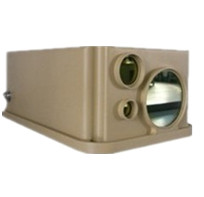 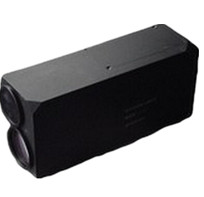 JH413 8km激光测距机应用中程距离测距光电系统集成特点8km距离测距性能应用灵活，可单机使用，也可与红外热像仪,夜视仪或光电系统集成超轻重量，紧凑结构设计技术指标波长: 1.064um测程: 300m - 8000m (目标反射率:≥0.4,目标尺寸: 3m×3m,大气能见度:23.5km)精度: 士5m烦率: 2Hz准测率:98%供电电压:28V士4V供电电流:≤4A;功耗:≤140w通讯接口:RS422重量: ≤2.3kg体积: 232mm×109mmx95mm